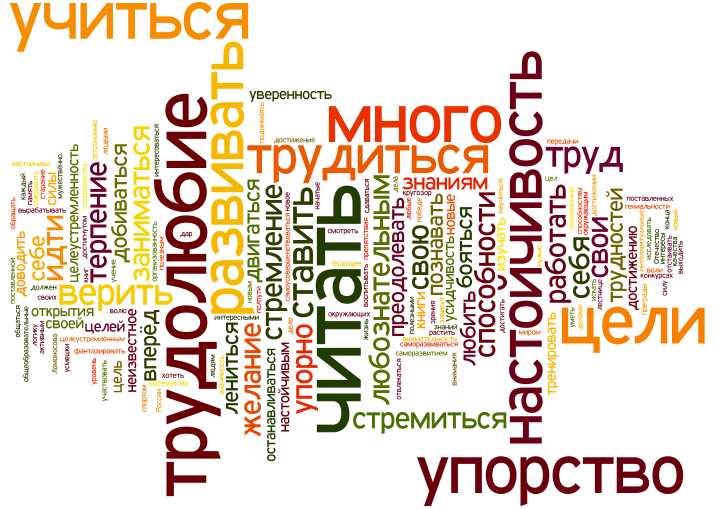 ГБОУ ДПО НИРОКафедра теории и практики воспитания и дополнительного образованияТел. (831) 217-17-49E-mail: vospitanie-niro@mail.ruvk.com/vospitanie.niroМинистерство образования, науки и молодежной политики Нижегородской областиГосударственное бюджетное образовательное учреждение дополнительного профессионального образования«Нижегородский институт развития образования»Кафедра теории и практики воспитания 
и дополнительного образованияI Региональная Творческая мастерская классного руководителя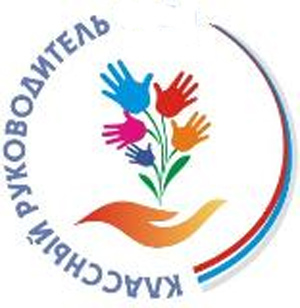 Нижний Новгород30 октября 2019 г.Программа IРегиональной Творческой мастерской классного руководителяМесто проведения:Муниципальное автономное общеобразовательное учреждение «Школа № 49» Советского района города Нижнего Новгорода, ул. имени Маршала Малиновского Р.Я., дом 12.Дата и время проведения:30 октября 2019 года, 11.00.Модератор Творческой мастерской классного руководителя:Дождикова Галина Николаевна, доцент кафедры теории и практики воспитания и дополнительного образования ГБОУ ДПО «Нижегородский институт развития образования», к.п.н.10.30Регистрация участников 11.00Открытие Региональной  Творческой мастерской классного руководителя. Приветственное слово заведующего кафедрой теории и практики воспитания и дополнительного образования  ГБОУ ДПО «Нижегородский институт развития образования», Ямбаевой Марины Геннадьевны, к.п.н.11.20«Школа №49 – школа равных возможностей»Клусова Ольга Юрьевна, директор МАОУ «Школа №49»11.30«Классный воспитатель: воспитываю, вдохновляю, увлекаю»Климакова Татьяна Германовна, Цилих Татьяна Владимировна, воспитатель, НОУОР им. В.С. Тишина11.40«Роль классного руководителя в воспитании гармонично развитой и социально ответственной личности младшего школьника: направления, проекты, результат»Кудасова Ольга Александровна, учитель начальных классов, МБОУ Починковская СШ 11.50«Экскурсионные поездки как средство развития кругозора обучающихся»                                                            Ткачева Ольга Валерьевна, учитель географии, председатель методического объединения классных руководителей, МАОУ «Школа №44 с углубленным изучением отдельных предметов»12.00«Опыт вовлечения в социально-значимую деятельность кадетов с позиции классного руководителя»Прохорова Ирина Александровна, педагог дополнительного образования, ГБОУ Нижегородский кадетский корпус Приволжского федерального округа имени генерала армии Маргелова В.Ф.12.10«Персональный сайт воспитателя как отражение педагогической деятельности»Филина Елена Леонидовна, воспитатель МБОУ «Ардатовская средняя школа №1» р.п. Ардатов12.20«Деятельность классного руководителя по формированию гражданского самосознания учащихся»Сафронова Оксана Николаевна, учитель русского языка и литературы, МБОУ Комаровская школа12.30Дискуссия «Коммуникативные стрессы в работе классного руководителя»Мохова Вероника Олеговна, доцент кафедры теории и практики воспитания и дополнительного образования, кандидат психологических наук ГБОУ ДПО «Нижегородский институт развития образования»12.40Подведение итогов, награждение участников13.00Закрытие Региональной  Творческой мастерской классного руководителя